Střední odborné učiliště Uherský Brod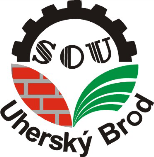 Svatopluka Čecha 1110, 688 01  Uherský Brod			   POTVRZENÍbankovního ústavu pro svého klienta, který tímto tiskopisem dává svolení své bance k měsíčním úhradám za stravné ze svého účtu, a to inkasem.Základní informace o organizaci, která bude inkasovat:Střední odborné učiliště Uherský Brod, Svat. Čecha 1110Telefon: 572 613 141Bankovní ústav: ČSOB Uherský BrodČíslo účtu: 124232268/0300Základní informace o strávníkovi:Jméno a přímení:       			      …………………………………………………………………………………..Třída ve školním roce 2022/2023, obor: …………………………………………………………………………………..Adresa: 				      …………………………………………………………………………………..Telefonní číslo, email:                                 …………………………………………………………………………………..Bankovní účet:			      …………………………………………………………………………………..Datum:		                  	      Razítko a podpis ověřující existenci zadaného účtuStřední odborné učiliště Uherský BrodSvatopluka Čecha 1110, 688 01  Uherský Brod			   POTVRZENÍbankovního ústavu pro svého klienta, který tímto tiskopisem dává svolení své bance k měsíčním úhradám za stravné ze svého účtu, a to inkasem.Základní informace o organizaci, která bude inkasovat:Střední odborné učiliště Uherský Brod, Svat. Čecha 1110Telefon: 572 613 141Bankovní ústav: ČSOB Uherský BrodČíslo účtu: 124232268/0300Základní informace o strávníkovi:Jméno a přímení:       			      …………………………………………………………………………………..Třída ve školním roce 2022/2023, obor: …………………………………………………………………………………..Adresa: 				      …………………………………………………………………………………..Telefonní číslo, email:                                 …………………………………………………………………………………..Bankovní účet:			      …………………………………………………………………………………..Datum:			                     Razítko a podpis ověřující existenci zadaného účtu